RRailway (Jandakot to Perth) Act 2002Portfolio:Minister for TransportAgency:Public Transport Authority of Western AustraliaRailway (Jandakot to Perth) Act 20022002/0405 Dec 20025 Dec 2002 (see s. 2)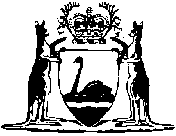 